
ПРОГРАМА PMC ICFM UK (72 години) 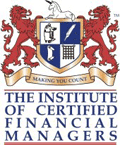 «ПЛАНУВАННЯ ТА УПРАВЛІННЯ»
1. Поняття і методи податкового планування 1. Обгрунтована і необгрунтована податкова вигода. 2. Податкове планування і ухилення від сплати податків. 3. Принципи та стадії податкового планування. 4. Податкові ризики при роботі з недобросовісним контрагентом. 5. Як «перевірити» контрагента - рекомендації: що перевіряти і яким способом.
2. Взаємозв'язок податкового та цивільного законодавства з метою оптимізації оподаткування 1. Вибір організаційно-правової форми юридичної особи. Вибір місця реєстрації. 2. Податкові режими 3. Вибір договірної форми здійснення діяльності. 4. Особливості формування облікової політики з метою зниження податкового навантаження (пільгові підприємства: ІТ-компанії, особливі економічні зони, вільні економічні зони, території випереджаючого розвитку). Податкове планування за участю нерезидентних структур.
3. Основні види податків 1. Адміністративна, податкова і кримінальна відповідальність за застосування нелегітимних схем оптимізації податкового навантаження. 2. Планування та оптимізація окремих податків. 3. Страхові внески, що нараховуються на заробітну плату. Вибір договірних відносин з працівниками. Пільги і компенсації. Формування соціального пакету для співробітника. Виплата дивідендів. Використання праці іноземців. 4. Податок на додану вартість. Звільнення від сплати ПДВ. Роздільний облік ПДВ. 5. Податок на майно організацій і транспортний податок.